The purpose of the Ada County/EMS Development Impact Fee Advisory Committee is to assist the Board of Ada County Commissioners in the adoption, implementation and updates to the Ada County Development Impact Fee Study and Capital Improvement Plan. The Committee also make recommendations on how the funds collected from development impact fees should be used and when assumptions or studies need to be updated. 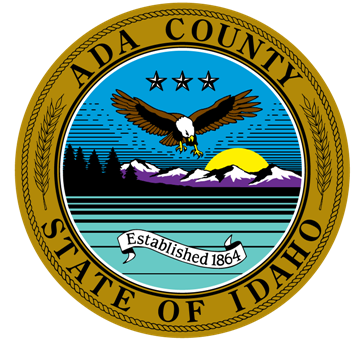 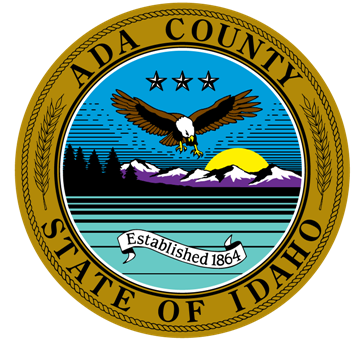 AGENDA FOR NOVEMBER 17, 2022, 4:00 P.M.VIRTUAL Or in PERSON MEETING The meeting will be conducted at 200 W Front Street, Development Services Office and/or via WebEx Video Conference.  If you would like to participate by phone or video, please contact Leon Letson.  He can be reached at lletson@adacounty.id.org or (208) 287-7950. CALL TO ORDER – ROLL CALL & INTRODUCTION OF GUESTSAGENDA ADDITIONS / CHANGESNEW BUSINESS:Review/Recommendation of Kuna Fire District CIP/Fees.Anne Wescott briefed the Committee on updates to the Kuna Fire District CIP and 		associated development impact fees. Chris Findlay moved to recommend adoption of 		the updates. Nicolette Kimmel seconded: Approved 4-0.Discussion of Forthcoming CIP/Fees from other Fire Districts. Anne Wescott briefed the Committee on forthcoming updates to CIPs and 	development impact fees from other Fire Districts in Ada County. These CIPs and fees 		will be reviewed in more depth by the Committee at a later date. No decision 	required.APPROVAL OF MINUTES:July 7, 2022 meeting minutesChris Findlay moved to approve the July 2, 2022 minutes. David Yorgason seconded;Approved 4-0.ADJOURNMENT – Next Scheduled Meeting: February 16, 2022 (third Thursday of the month), 4:00 p.m.ADA COUNTY/ ADA COUNTY AMBULANCE DISTRICT (EMS) DEVELOPMENT IMPACT FEE ADVISORY COMMITTEEADA COUNTY/ ADA COUNTY AMBULANCE DISTRICT (EMS) DEVELOPMENT IMPACT FEE ADVISORY COMMITTEEADA COUNTY/ ADA COUNTY AMBULANCE DISTRICT (EMS) DEVELOPMENT IMPACT FEE ADVISORY COMMITTEEADA COUNTY/ ADA COUNTY AMBULANCE DISTRICT (EMS) DEVELOPMENT IMPACT FEE ADVISORY COMMITTEE	200 W. Front Street	Boise, Idaho  83702	P. (208) 287-7900	F. (208) 287-7909Wes Jost - ChairPete SchindeleNatalie MacLachlinNicolette Kimmel - Vice ChairDavid YorgasonChris FindlayMembersMembersMembersMembersGuestsGuestsStaff Staff xWes JostxDavid YorgasonxAnne WescottxLeon Letson, StaffxNicolette KimmelxChris FindlayBrianna Bustos, StaffPete SchindeleBrent Moore, StaffNatalie MacLachlin